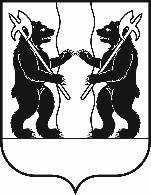 	АДМИНИСТРАЦИЯ ЯРОСЛАВСКОГО МУНИЦИПАЛЬНОГО РАЙОНАПОСТАНОВЛЕНИЕ23.07.2020                                                                                                                              № 1296Об определении случаев осуществления банковского сопровождения контрактов, предметом которых являются поставки товаров, выполнение работ, оказание услуг для муниципальных нужд В соответствии со статьей 35 Федерального закона от 5 апреля 2013 года № 44-ФЗ «О контрактной системе в сфере закупок товаров, работ, услуг для обеспечения государственных и муниципальных нужд» и постановлением Правительства Российской Федерации от 20 сентября 2014г. № 963                                 «Об осуществлении банковского сопровождения контрактов», Администрация района  п о с т а н о в л я е т:1. Определить, что осуществление банковского сопровождения контрактов, предметом которых являются поставки товаров, выполнение работ, оказание услуг для муниципальных нужд  Ярославского муниципального района, осуществляется в случае, если начальная (максимальная) цена контракта, заключаемого для обеспечения нужд Ярославского муниципального района, либо цена контракта, заключаемого                с единственным поставщиком (подрядчиком, исполнителем), составляет двести миллионов рублей или более.2. Опубликовать постановление в газете «Ярославский агрокурьер».3. Контроль за исполнением постановления возложить на                   заместителя Главы Администрации ЯМР по экономике и финансам                    А.О. Щербака.4. Постановление вступает в силу со дня опубликования.                             Глава Ярославскогомуниципального района                                                    Н.В. Золотников